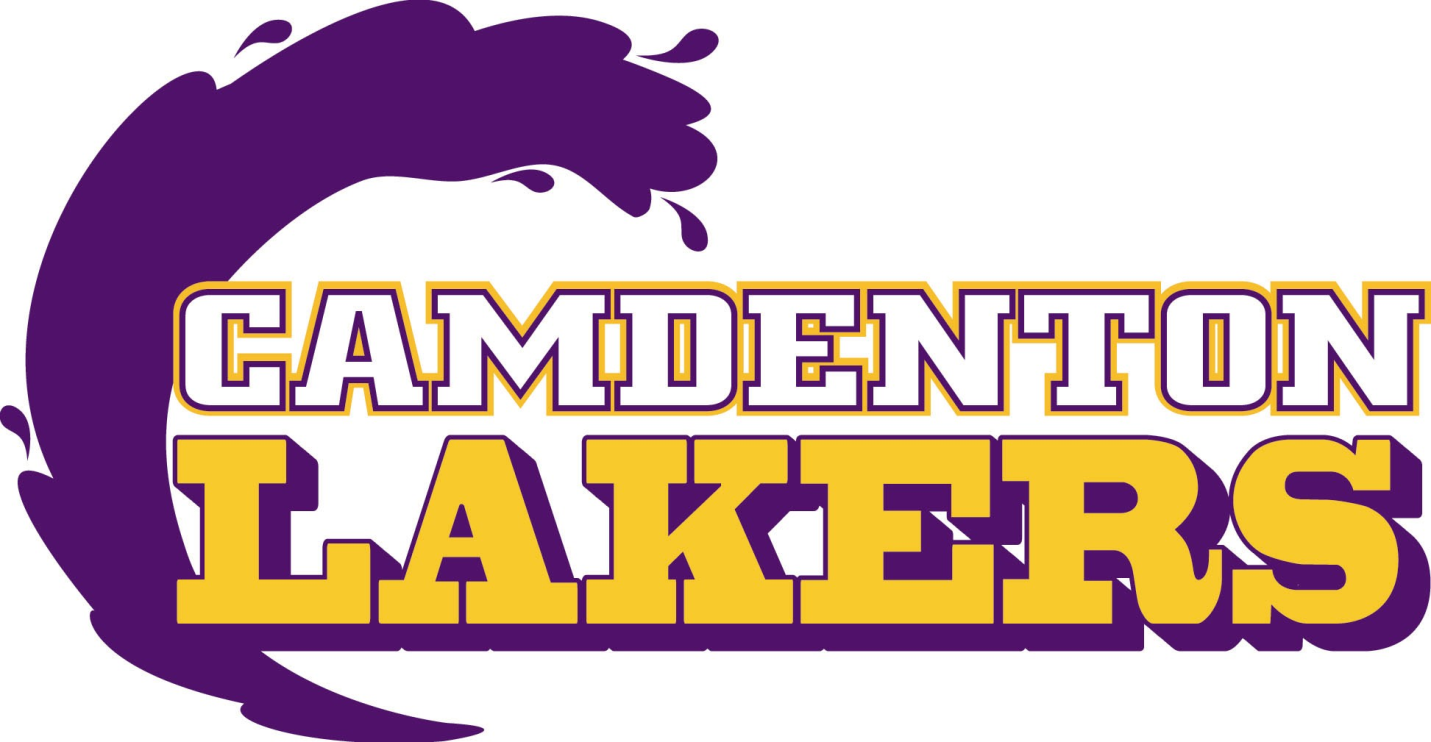 EMERGENCY NUMBERSFire, Police, Ambulance, Poison Control,Rape, Abuse or Medical Emergency …………………………………911Poison Control …………………………………………..1-800-366-8888NON-EMERGENCY NUMBERSCamden County Sheriff …………………………………….573-346-2243Federal Bureau of Investigation (FBI) …………………….. 573-636-8814Highway Patrol ……………………………………………..573-751-1000Camdenton Police …………………………………………..573-346-3604Camden County Sheriff …………………………………….573-346-2243Osage Beach Police …………………………………………573-348-5515Sunrise Beach Police………………………………………. .573-3747757Water Patrol …………………………………………………573-751-3333SCHOOLSDogwood Elementary (Pre-K – 2)158 Minor Street Camdenton ………………………………………………… 573-346-9239Osage Beach Elementary (Pre-K – 4)4427 Osage Beach Rd. Osage Beach ……………………………………………….. 573-348-2461Hurricane Deck Elementary (Pre-K – 4)16594 N State Hwy 5Sunrise Beach ……………………………………………….573-374-5369Hawthorne Elementary (3-4)Dare Blvd.Camdenton ………………………………………………….573-317-3450Oak Ridge Intermediate (5-6)Township Rd.Camdenton ………………………………………………….573-346-9280Camdenton Middle School (7-8)119 Service Rd.Camdenton …………………………………………………573-346-9257Camdenton High School (9-12)662 Laker Pride Rd.Camdenton …………………………………………………573-346-9232Lake Career and Technical Center269 Dare Blvd.Camdenton …………………………………………………573-346-9260Horizons Alternative School172 U.S. 54Camdenton …………………………………………………573-346-6336BASIC NEEDS ASSISTANCECamdenton Department of Social Service Office ……………….. 573-346-3363Camdenton, MO 65020 Fax: 573-346-0382Food Stamps, Medicaid, and TANFChild Advocacy Council & Thrift Store …………………………. 573-346-0003PO Box 1002, Camdenton, MO 65020Provides assistance for women and children’s needs. Lice kits, emergency dental, and Christmas program.Child Care of MO ………………………………………………... 1-800-200-9017Child Health Insurance Program ……………………………….. 1-877-543-7669Family Support DivisionMO Health Net (Medicare), Child Care, Food Stamps, TANISChild Abuse and Neglect HotlineMissouri …………………………………………………………….1-800-392-3738National Hotline …………………………………………………….1-800-422-4453Citizens Against Domestic Violence (CADV) …………………….. 573-346-9630PO Box 245, Camdenton, MO 65020Provides assistance and shelter for woman and children of domestic violence, sexual assault, and teen violence.  Agency will pick up.Eldon Food Pantry & Resale Shop …………………………………573-392-8380312 E. 2nd Street, Eldon, MO 65026Pantry hours are as follows: 9:00 am to 2:00 pm but you must be there by 1:30 pm. Every Monday and first two Wednesdays of the month. You will need your social security number and date of birth for everyone in your household.Faith Bridge Church ……………………………………………….. 573-348-9454901 Hwy 42, Osage Beach, MO 65065Website: www.faithbridgelakechurch.comFamily Support Division Information System …………………..1-800-392-1261Habitat for Humanity ……………………………………………… 573-317-39621 Court Circle, Suite 16, Camdenton, MO 65020Lakeoftheozarkshabitatforhumanity.orgHope House …………………………………………………………..573-365-009940 Lakeland Rd., Lake Ozark, MO 65049Supported by thrift store assistance with food pantry, utilities, rent, medical and gas vouchers (when funding is available)katie@hopehouseofmillercounty.orgJefferson City Red Cross …………………………………………1-866-815-2738431 E. McCarty, Jefferson City, MO 65101 ………………………....573-635-1132Emergency ManagementLamb House …………………………………………………………573-346-216850 Illinois St., Camdenton, MO 65020(Contact person: Pat Woodward)Assistance with energy bills, rent, prescriptions, thrift shop, food pantry, and USDA CommoditiesLake Area Helping Hands ………………………………………….573-346-4968PO Box 1141, Camdenton, MO 6502069 Holden Dr. Camdenton, MO 65020(Contact person: Ron)Emergency temporary housing for men, women and children. Office hours are 9:00-5:00 M-F.Mid-Missouri Legal Services Corporation ………………………1-800-568-49311201 West Broadway, Columbia, MO 65203 ……………………………573-442-0116Provides legal representation to low-income persons in a variety of civil matters. Website: www.lsmo.org	……………………………………………Fax: 573-875-0173Mid-Missouri Victim Crisis Line …………………………………...573-445-5035Provides 24-hour crisis intervention for victims of crime. The crisis line is designed to stabilize and ensure the caller’s safety, define the problem and help the caller devise a plan of action. The crisis line also maintains a database of agencies and hotlines in the area in order toact as a reference point for other programs.Missing Children ……………………………………………………………1-800-843-5678National Center for Missing and Exploited ChildrenWebsite: www.missingkids.comMissouri Child Abuse/Neglect Unit ………………………………1-800-392-3738PO Box 88, Jefferson City, MO 65103Prevent child abuse/neglect and to identify, protect, and treat abused, neglected children and their familiesMissouri School Violence Hotline ………………………………...1-866-748-7047PO Box 88, Jefferson City, MO 65103The State of Missouri, through a grant from the Department of Public Safety has established a statewide School Violence Hotline to help school districts and law enforcement agencies be aware of reports of school violence as early as possible and to ultimately makeschools safer.Website: www.schoolviolencehotline.come-mail: School.Violence@dss.mo.govMissouri Ozarks Community Action (MOCA) …………………..573-765-3263306 S. Pine St. Richland, MO 65556Energy assistance when funding is available, HUD, weatherization, tax preparation, Back to School Fairs, Life Skills Classes, Family SupportRunaway Children ………………………………………………..1-800-RunawayNational Runaway Switchboard Gives runaways and parents confidential advisoryinformation 24 hours a day.Website: www.1800runaway.orgSummer Food Service Program …………………………………1-888-435-1464Free meal map: http://www.dhss.mo.gov/sfspUSDA Rural Development ………………………………………….573-392-5667101 Industrial Dr. Eldon, MO 65026Website: www.rurdev.usda.govWIC …………………………………………………………………..573-346-72711976 N. Business Route Hwy. 5, Camdenton, MO 65203Nutrition needs for post-partum women, pregnant women and children to age 5.4-H Youth Development …………………………………………….573-634-28242436 Tanner Bridge Rd., Jefferson City, MO 65101An informal educational program through which parents, interested adults, and youth help young people develop confidence, social skills, decision-making abilities, subjectmatter knowledge and physical skills necessary for richer, responsible lives.Big Brothers Big Sisters …………………………………………….573-348-5507Mentoring organization that provides a one-to-one match with adult volunteers and children ages 6-14, primarily from single-parent homes. Offers community-based and school/sitebased match opportunities.Website: www.lakebbbs.org/index.aspBoys Scouts of America, Great Rivers Council …………………1-800-726-88521203 Fay St., Columbia, MO ……………………………………….. 573-449-2561Service agency for youth, instilling character and citizenship responsibilities, provides leadership training, and teaches life skills to boys and young men and women.Website: www.bsa-grc.orgCamden County Library ……………………………………………573-346-5954Offers library loans, public computer use, kid/teen programs, etc.Website: www.ccld.usDewey’s Toys for Kids ………………………………………………573-302-1503This organization has raffles, auctions and other money projects to help raise money to buy toys for underprivileged children. They also give a scholarship to qualifying area highschool seniors.Girl Scouts – Heart of Missouri Council ………………………..1-877-312-4764Helps girls ages 5-17 develop confidence and leadership skills while discovering fun, friendship and the power of girls together.Website: www.girlscoutsmoheartland.orgKiwanis (Contact Kate Carr) …………………………………………573-302-1950Kiwanis develop youth as leaders, build playgrounds and raise funds for pediatric research. They feed the hungry, help shelter the homeless, and care for the sick and disadvantaged. Provide service and leadership opportunities for young people and adultswith disabilities around the world.Website: www.ozarkcoastkiwanis.orgLake of the Ozarks Idiots Club ……………………………………..573-280-6873 A charity dedicated to good fun, friends and the pursuit of silliness while helping others. Proceeds used to help youth in the lake area.  *Please contact your school counselor if your students are in need of assistance.Lake Ozarks Developmental Center (LODC) ……………………..573-346-4574Adult Day Care – Provides community integration for people with disabilities. Also provides personal assistance services.Osage Beach Lions Club ……………………………………………573-302-0311The Lions Club provides vision screenings, eye banks, and eye glass recycling. They provide eye care and services to those that risk losing their sight. The Lions work to improve thehealth of children and adults and also focus on hearing loss and support efforts to control and prevent diabetes.Optimist ClubCamdenton …………………………………………………………..573-374-2261Optimist conduct service projects in their communities to help youth. Optimist members determine the needs of the young people of the community and conduct programs to meet those needs and encourage young people to be the best that they can be.Parents As Teachers ……………………………………………….573-365-2304The Parents As Teachers program is free. It provides practical, effective help for all families with children birth to age five.Project Healthy Living …………………………………………….573-374-9147Project Healthy Living is dedicated to the betterment of Lake of the Ozarks communities through a broad-based approach and cooperation of public and private agencies,business, health care professionals and individuals. By identifying concerns at the local level, the group feels more effective solutions may be obtained. Meetings are held thefirst Wednesday of the month at Central Bank at 9:00 am.Rotary ClubLake Ozark Noon Rotary Club ……………………………………………….573-348-4494Rotary Club of Lake Ozark, Daybreak Chapter ………………………………573-365-4091Rotarians provide humanitarian service, encourage high ethical standards in all vocations and help build goodwill and peace in the world.YMCA ………………………………………………………………573-348-9230950 Airport Rd., Osage Beach, MO 65065Offers membership to a multitude of health and fitness programs and activities. No youth or family is denied membership or participation because of financial need. Sponsorships are available in a confidential manner. Call to request financial aid forms.Website: www.lakeymca.org/index.htmMEDICAL & MENTAL HEALTHRESOURCESAIDS(Acquired Immune Deficiency Syndrome)State Information …………………………………………………...573-751-6439MO Dept. of Health & Senior Services(Prevention and Care) National Hotline …………………………………… 800-232-463624 hours a day, every day, including holidays …………………………. (CDC info 232-4636)Blessed Assurance Counseling LLC  ……………………………573-855-6857Becky Long-Ruggles, M.Ed., LPCRichland, MO blessedassurancellc@gmail.comBoys & Girls Town ……………………………………………….573-874-8686New Name: Great CircleWebsite: www.greatcircle.orgCamden County Health Department ……………………………573-346-54791976 North State Hwy. 5, Camdenton, MO 65020Provides education and resources for a variety of health issues affecting the county population. Provides low/no-cost immunization, women’s health clinic referrals, assists families to obtain nutritious food at no cost, provides pregnancy testing and counseling, temporary Medicaidfor pregnancy, Hepatitis immunizations, STD testing and counseling, etc.Cedar Ridge Treatment Center / Pathways ………………….. 573-346-67581091 Midway Dr., Linn Creek, MO 65052Alcohol and substance abuse treatment both inpatient and outpatient.Center for Disease Control …………………………………….1-800-232-4636Website: www.cdc.govCentral Ozarks Dental Clinic …………………………………... 573-765-2510304 W. Washington, Richland, MO 65556See patients four years and older. Does accept Medicaid for pregnant women over 21 and any blind over 21. Fees on sliding scale upon request.Ellis Fischel Cancer Center …………………………………….. 573-882-21001 Hospital Dr., Columbia, MO 63020Provides patient support and cancer rehabilitation.Website: www.muhealth.orgFamily Counseling Center of Missouri, Inc……………………. 573-634-4591204 Metro, Ste. B, Jefferson City, MO 65109Provides outpatient mental health counseling and residential and outpatient treatment for alcohol and drug addiction and dependence.Heartland Behavioral Health Services ………………………. 1-800-654-9605Heartland Behavioral Health Services is a children’s behavioral health hospital located in Nevada, MO.   They have both an acute short term crisis stabilization side of the hospital, and a residential longer-term side of the hospital with very specialized programming catered to each individual child that comes to us. Hospice Compasses of Jefferson City …………………………..1-855-269-6417and Mid-Missouri ………………………………………………… 573-556-3547600 Monroe St., Suite 100, Jefferson City, MO 65101Administers services to terminally ill patients of all ages and their families. Professionals and trained volunteers provide physical, emotional and practical care. Protective oversight for terminally-ill persons at end-stage of their disease is provided.Kid’s Harbor, Inc. ………………………………………………. 573-348-68865717 Chapel Dr., Osage Beach, MO 65065This agency assists victims of child abuse and their non-offending family members as they make their way through the difficult and often frightening process of a child abuse investigation.Lake Behavioral Health …………………………………………. 573-348-3010110 The Crossings, E#4, Lake Ozark, MO 65049Lake Regional Hospital …………………………………………. 573-348-800054 Hospital Drive, Osage Beach, MO 65065Nursing staff of the OB department offers prenatal classes discussing topics such as growth and development of baby and nutrition. Prepared childbirth classes are also availableteaching what to expect during labor and delivery and information on how the birthing coach can best assist. Please call to register.Lakeland Regional Hospital …………………………………….1-800-432-1210Springfield, MO. ……………………………………………………………… 417-865-5581Lakeland is a leading provider of psychiatric services to children and seniors all of the Quad states area.Medical Mission for Christ Community Health Center ……… 573-346-7777Volunteer medical and dental needs.Mental Wellness Counseling Center …………………………... 573-302-72411191 Hwy KK, Suite 101, Osage Beach, MO 65065Provides therapeutic treatment for all ages, psychological testing and evaluation, individual and family therapy, Disability and medical assessments, and diagnostic screening.Mid-Missouri Mental Health Center ………………………….. 573-884-13003 Hospital Dr., Columbia, MO 65201Website: www.dmh.missouri.gov/mid_moProvides consultation/education services to inpatient adults and inpatient/outpatient children with mental health problems, stress, etc. which affect their functioning within family,employment, community, etc.Missouri Health Net …………………………………………….. 573-751-3425………………………………………………………………………573-346-3363…………………………………………………………………….. 573-392-5141If you do not have health insurance and cannot afford private insurance, contact this agency to determine if you are eligible for health coverage through Medicaid or MC+. NOTE: if you will be losing your health insurance upon graduation of high school, contact this agency wellin advance of your graduation date.Website: www.dss.mo.gov/qlhealth.htmMissouri Psych Center …………………………………………….573-884-1300National Suicide Hotline …………………………………………. 800-273-8255Website: www.yellowribbon.orgPathways Community Behavioral Health Care, Inc.(Central Office)Camdenton …………………………………………………………. 573-317-9100Eldon………………………………………………………………………. . 573-392-1828Provides a continuum of community mental health services, including individual counseling, marital and family counseling, psychiatric rehabilitation, psychiatry, medication services,and adolescent substance abuse counseling.Website: www.pathwaysonline.orgPreferred Family Health Care …………………………………. 573-556-6589101 Adams St. Jefferson City, MO 65101Substance abuse treatment center for adolescents 12 – 17 years.Pregnancy Help Center …………………………………………. 573-302-00612545 Bagnell Dam Blvd Unit 306, Lake Ozark, MO 65049The Pregnancy Help Center serving the Lake of the Ozarks is a non-profit, ministry providing a safe and supportive environment for women who are experiencing an unplanned pregnancy andthe difficult life situations that arise.Website: www.mylifeplans.orgRape and Abuse Crisis Service (RACS) ……………………….. 573-634-8346P.O. Box 416, Jefferson City, MO 6510124 hours: 573-634-4911Provides shelter for victims of domestic violence and sexual assault and their families. Services include a 24-hour hotline, counseling , support groups, advocacy and referrals.Website: www.racsjc.comRoyal Oaks Hospital …………………………………………….. 660-647-2182307 N. Main St. Windsor, MO 65360Royal Oaks Hospital is a 41-bed behavioral health hospital that provides comprehensive services for children, adolescents, and adults. Our staff-to-patient ratio, individualized care and intensive program structure provide each individual with the best opportunity to improve his or her quality of life.Website: www.royal-oaks-hospital.orgSocial Security Administration ……………………………………800-772-12132546 South Jefferson, Lebanon, MO 65536Contact to apply for social security or social security disability benefits.Website: www.socialsecurity.govSSM Behavioral Health Services …………………………….….. 800-426-2083SSM DePaul Health Center, Bridgeton, MO SSM St. Joseph Health Center, Wentzville, MO Offering inpatient care for youth ages 3 through 17 who are experiencing acute psychiatric problems. Website: www.ssmhealth.com/behavioralhealthTeen Challenge Women’s Ministries ……………………………. 417-581-2181The Teen Challenge program for women provides a 13-month residential training program for women ages 17 and over with life-controlling problems, primarily in the areas of alcohol abuse,eating disorders, drug abuse, depression, and sexual abuse.Website: www.teenchallengeusa.comTouch Point Autism Services (Life Skills) ………………………. 314-432-6200Evaluates children for symptoms of autism and provides training and services to parents and students on how to handle autistic behaviors.INDEPENDENT LIVING SERVICESARC of the Lake Thrifty Threads …………………………….….. 573-302-1700The mission of the organization is to support individuals with disabilities and their families in directing their own lives as valued members of the community. The ARC believes every person should have the opportunity to achieve at the highest level of independence.We, at the ARC, are committed to assisting you or your loved one in reaching that level.Website: www.arcofthelake.orgCamden County Developmental Disabilities Resource Center … 573-317-9233This agency helps people (as early as age 3) who have qualified for services through Rolla Regional connect with local resources. This resource gives assistance in navigating through the different agencies involved in caring for an individual with developmental disabilities and provides funding for a variety of services. Service coordinators can attend IEP meetings upon parent request and assist in transitioning from high school to adulthood.Disability Determinations …………………………….…..……….. 417-888-407025301 South Campbell, Springfield, MO 65807Provides assistance in applying for social security benefits.Independent Living Resource Center ……………………………. 877-627-0400ILRC provides assistance in four core areas: Independent Living Skills Training. Advocacy, Peer Support, and Information and Referral. The Independent Living Resource Center Transportation Program offers transportation to people with disabilities in Camden andMorgan counties for $4 per ride inside county lines and $6 to cross into adjacent counties.Website: www.ilrcjcmo.orgMiller County Board for Services for the Developmentally Disabled …………………………….…..………. 573-348-3751PO Box 2290, Lake Ozark, MO 65049Residential, Group Home and ISL, Off-Site Day habilitation, In-Home Respite, Sheltered Workshop, Targeted Case Management. Serving those with Developmental disabilities,Eligibility is determined by the state/county of residence.ParaQuad …………………………….…...………………………… 314-289-4200Agency informs students of the benefits that are available when they turn 18 and how working may affect their Childhood Disability Benefits (CDB), Social Security Income (SSI), or Social Security Disability Insurance (SSDI).Rolla Regional …………………………….…..……………………. 573-368-2200Department of Mental Retardation and Developmental Disabilities. Must be approved through Rolla Regional to receive services through Camden County Developmental Disability Resources.OTHER GOVERNMENT & MISC.AGENCIESMO Department of Health & Senior Services …………………… 573-751-6246Funding for children with special needs.Camden County Department of Social Services ………………… 573-346-3363Contact for Medicaid, Medicare, etc.Camden County Public Administrator Nancy Douglas …………………………….…...……………………  573-346-4440  x3100Public administrator for Camden County. Serves as guardian (before student turns 18) and a conservator for people with disabilities.Department of Mental Health …………………………….……… 573-751-4122Toll-Free …………………………….…..…………………………. 800-364-96871706 E. Elm St., P.O. Box 687, Jefferson City, Mo. 65102Serves a population that has developmental disabilities such as intellectual deficiency, cerebral palsy, head injuries, autism, epilepsy, and certain learning disabilities. Presentation onself-directed services and self-determination.Missouri Department of Health & Senior Services ……………… 573-751-6400Provides in-home assistance for personal assistance needs, home health, house cleaning, and grocery shopping. Not just for the aging.Division of Family Services …………………………….…..……… 573-346-3363Camdenton County: 146 Rodeo Road, Camdenton, MO 65020Miller County: 6 Industrial Drive, Eldon, MO 65026Morgan County: 703 North Monroe, Versailles, MO 65084The Department of Social Services is responsible for coordinating programs to provide public assistance to children and their parents, access to health care, child support enforcement assistance.  While many programs give needed financial assistance and services, other units work toward reduction financial dependency of the citizens on government.SUBSTANCE ABUSE RESOURCESAlcohol and Drug Abuse Referral Hotline …………………………….…..…………………… 800-252-6465 State Information …………………………….…..………………….. 576-751-4942 Capital Region Medical Center-Southwest ……………………… 573-632-5560 1125 Madison St., Jefferson City, MO 65101Introduction to AA, counseling and literature, and outpatient treatment for an alcoholic who wants help.Council for Drug Free Youth …………………………….…..…… 573-636-2411 113 E. high St., Jefferson City, MO 65101Educates and informs the community about the problem of underage rug use.  Works to bring together parents, schools, law enforcement, businesses, churches and teens to find ways to encourage teen-agers to be drug and alcohol-free.Mothers Against Drunk Driving…………………………….……. 573-636-2460Victims Assistance…………………………….…..…………………… 800-736-62331105-R Southwest Blvd., Ste B, Jefferson City, MO 65101Stop drunk driving, support the victim of a violent crime, and prevent underage drinking and community programs.Website:  www.madd.org/moNarcotics Anonymous…………………………….…..…………… 800-945-4673National Drug and Alcohol Treatment and Referral Service ….. 800-662-4357State …………………………….…..……………………………….. 800-575-7480Provides referrals to local centers and regional centers.TRANSPORTATION RESOURCESIndependent Living Resource Center……………………………. 877-627-0400 ILRC provides assistance in four core areas:  Independent Living Skills Training, Advocacy, Peer Support, and Information and Referral.  The Independent Living Resource Center Transportation Program offers transportation to people with disabilities in Camden and Morgan counties for $4 per ride inside county lines and $6 to cross into adjacent counties.Website:  www.ilrcjcmo.orgOATS Camden and Miller County…………………………….…..……… 573-449-3789 Provides transportation for people with disabilities and seniors.  See website or call for bus schedules.Website:  www.oatstransit.org